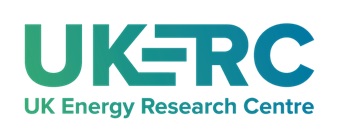 Whole Systems Networking Fund (WSNF)Application FormPlease complete the below in size 11 Arial font.Contact InformationProject LeadCo-LeadIf applicable (you do not have to have one)Team membersPlease copy the box below as many times as necessary.Contacts at submitting institution (i.e. institution of Project Lead)Part A - Project PlanIf you are interested in the kinds of projects we funded last time, you can read about them here.Remember to refer to the ‘Criteria’ section of the Call Guidance when writing your answers.Project titleProject overviewPlease provide a statement outlining the following:What the project is.Its objectives.Why the project is important and to who.Where it will be conducted.A timescale for its execution.Please do not exceed 500 words. Adjust size of text box as appropriate.MethodologyPlease explain how you will conduct this research and provide justification for each technique/approach you intend to use.Please do not exceed 500 words. Adjust size of text box as appropriate.Equipment and budgetTo complete the table below, please refer to EPSRC’s guidance on fund headings here. Add as many new rows under each heading as you need. If you are unsure, please contact Kajsa-Stina Longuere for advice.Include all hardware, software and human resources that you intend to use. Under ‘method of procurement’, please outline how/where you will get each item.Anticipated outputsPlease provide a statement outlining the anticipated outputs of your project. Ensure they are SMART: specific, measurable, achievable, relevant and time bound.Please do not exceed 250 words. Adjust size of text box as appropriate.Part B - EDI and Impact StatementPlease explain…How your project will make a difference and improve Equality, Diversity and Inclusion (EDI) in energy research.How your project is collaborative and interdisciplinary.The impact your project will have and how you will measure it.Remember to refer to the ‘Criteria’ section of the Call Guidance when writing your answer.Please do not exceed 500 words. Adjust size of text box as appropriate.Part C – Personal StatementPlease explain…Your reasons for applying.The skills you/your team has that will enable you to successfully deliver the project. Please note, we are interested in what you can do, not how much experience you have. You may include examples, but please avoid referring to specific numbers, i.e. the number of years’ experience you have or the value of grants you have previously worked on.How being awarded will impact you/your team’s career development.Remember to refer to the ‘Criteria’ section of the Call Guidance when writing your answer.Please do not exceed 500 words. Adjust size of text box as appropriate.Once complete, please save this form as a Word document with the file name ‘WSNF-application-[name]’ and return to Amber via email by 18:00 on 27 April 2022.NamePronounsInstitutionEmailPhoneNamePronounsInstitutionEmailPhoneNamePronounsInstitutionEmailFinanceDetailsNamePronounsEmailPhoneContractingDetailsNamePronounsEmailPhoneHeadingCategoryItem descriptionCost (£)Method of procurementDirectly allocatedDirectly incurredIndirectTotal cost: